K1T606 Series Face Recognition Terminal Release Notes (2019-08-04)Note: Upgrade both MCU and ARM firmware together to achieve fully upgrade.Reason of UpgradeAdd or modify functions, fix bugs, enhance products quality and meet customers’ requirements.New FeaturesDirectly quit virtual keypad interface by click any blank part of screen, no need to click down arrow icon.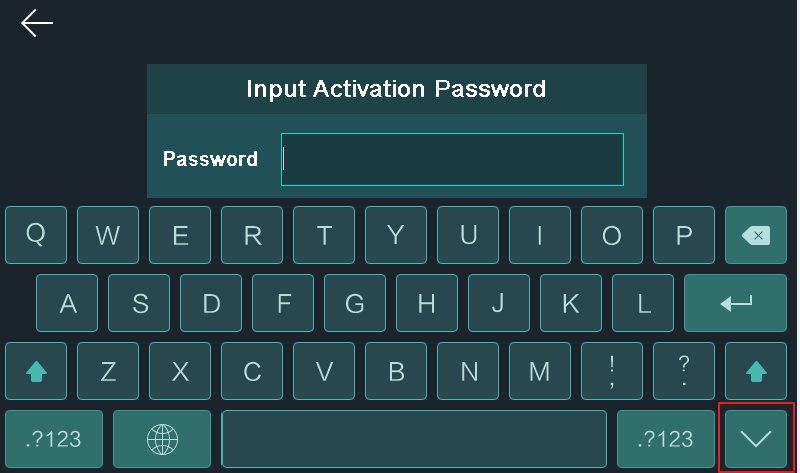 Add “return” icon on attendance status select interface.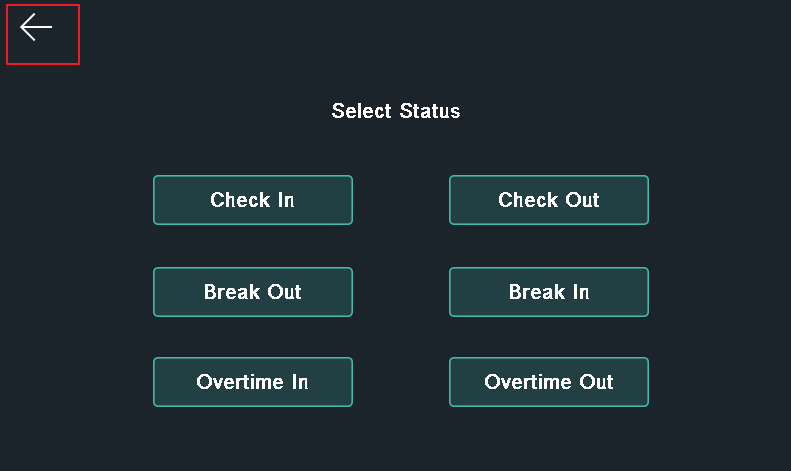 Optimize local authentication result display time;Improve device log recording;Improve time zone and DST setting; Fix known bugs. Customer Impact and Recommended ActionThis new firmware upgrade is to improve product performance, and will take effect automatically after upgrading from previous versions. We’d like to inform you the above changes. Also, we are sorry for any possible inconvenience of use-habit changes caused by this action.For questions or concerns, please contact our local technical support team.Device Model:DS-K1T606M
DS-K1T606MFFirmware VersionARM: ACS_606_EN_GM_V1.2.1_build190724MCU: ACS_MCU-WALL_GML_GM_V1.0.0_build190624